附件2 广东公司（海外公司）招聘简历模板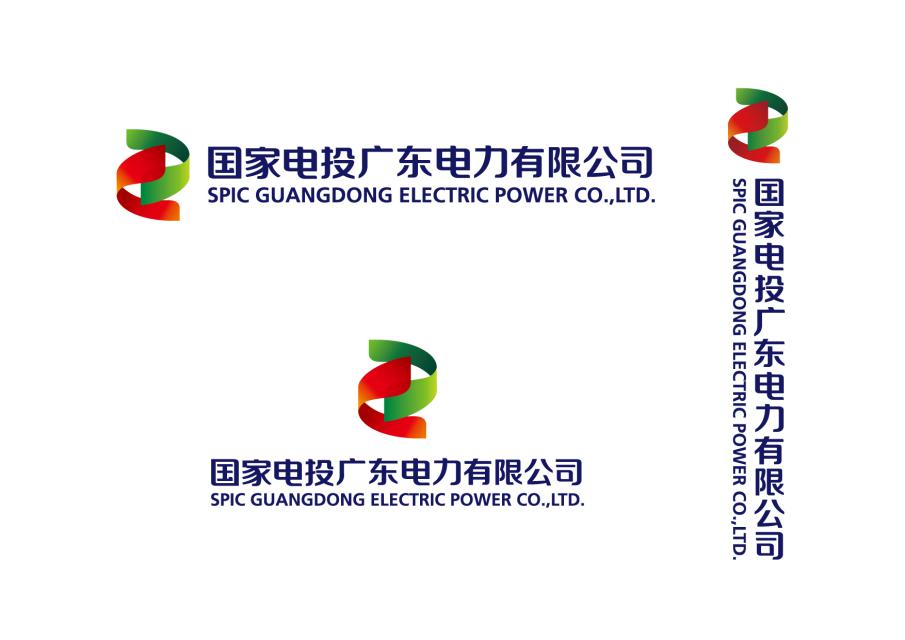 国家电投集团广东电力有限公司公开选聘报名表——[填表说明]：1.是否同意调剂：如果你的测评结果不能达到你所报岗位的录用标准，我们将对你进行择优调剂，如果选择否，在调剂中不对你进行考虑。2.主要工作经历：请填写与你应聘工作相关的实践或工作经历。3.主要业绩：请填写与你应聘工作相关的工作业绩。4.获得证书情况：专业技术职称、职业资格等获得证书情况。5.奖惩情况：评先评优及受处罚处分情况。6.主要家庭成员及社会关系：填写主要家庭成员（如父母、配偶等）及主要社会关系（如其他直系亲属等）。7.广东公司系统内亲属关系情况：有无亲属在广东公司系统及外委、外包单位工作。亲属包括且不限于本人及配偶三代以内直系、旁系血亲的配偶。8.诚信承诺：请如实填写申请表，如有虚假，自愿取消应聘资格。姓 名*姓 名*姓 名*性 别*性 别*出生日期*出生日期*近期一寸免冠照片近期一寸免冠照片近期一寸免冠照片民 族*民 族*民 族*籍 贯*籍 贯*出 生 地*出 生 地*近期一寸免冠照片近期一寸免冠照片近期一寸免冠照片政治面貌*(入党日期)政治面貌*(入党日期)政治面貌*(入党日期)参加工作时间参加工作时间健康状况*健康状况*近期一寸免冠照片近期一寸免冠照片近期一寸免冠照片专业技术资格专业技术资格专业技术资格获取时间获取时间婚姻状况*婚姻状况*近期一寸免冠照片近期一寸免冠照片近期一寸免冠照片职（执）业资格职（执）业资格职（执）业资格获取时间获取时间外语水平外语水平近期一寸免冠照片近期一寸免冠照片近期一寸免冠照片熟悉专业/专长熟悉专业/专长熟悉专业/专长身份证号*身份证号*学历*学位学历*学位学历*学位初始学历及院校初始学历及院校初始学历及院校初始学历及院校毕业时间及专业毕业时间及专业学历*学位学历*学位学历*学位毕业证编号毕业证编号毕业证编号毕业证编号学位编号学位编号学历*学位学历*学位学历*学位在职教育学历及院校在职教育学历及院校在职教育学历及院校在职教育学历及院校毕业时间及专业毕业时间及专业学历*学位学历*学位学历*学位毕业证编号毕业证编号毕业证编号毕业证编号学位编号学位编号工作单位及职务*工作单位及职务*工作单位及职务*报名岗位*报名岗位*报名岗位*是否服从岗位调配*是否服从岗位调配*是否服从岗位调配*是否服从岗位调配*目前税前年收入目前税前年收入目前税前年收入///////期望税前年收入期望税前年收入期望税前年收入期望税前年收入/////主要工作经历*主要工作经历*主要工作经历*主要工作经历*主要工作经历*主要工作经历*主要工作经历*主要工作经历*主要工作经历*主要工作经历*主要工作经历*主要工作经历*主要工作经历*主要工作经历*主要工作经历*主要工作经历*主要工作经历*主要工作经历*主要工作经历*起止年月起止年月起止年月起止年月起止年月起止年月起止年月单位/部门及岗位(职务)单位/部门及岗位(职务)单位/部门及岗位(职务)单位/部门及岗位(职务)单位/部门及岗位(职务)单位/部门及岗位(职务)单位/部门及岗位(职务)证明人及联系电话证明人及联系电话证明人及联系电话证明人及联系电话证明人及联系电话证明人：     联系电话：□同意调查，但需通知 不需通知证明人：     联系电话：□同意调查，但需通知 不需通知证明人：     联系电话：□同意调查，但需通知 不需通知证明人：     联系电话：□同意调查，但需通知 不需通知证明人：     联系电话：□同意调查，但需通知 不需通知证明人：     联系电话：□同意调查，但需通知 不需通知证明人：     联系电话：□同意调查，但需通知 不需通知证明人：     联系电话：□同意调查，但需通知 不需通知证明人：     联系电话：□同意调查，但需通知 不需通知证明人：     联系电话：□同意调查，但需通知 不需通知证明人：     联系电话：□同意调查，但需通知 不需通知证明人：     联系电话：□同意调查，但需通知 不需通知证明人：     联系电话：□同意调查，但需通知 不需通知证明人：     联系电话：□同意调查，但需通知 不需通知证明人：     联系电话：□同意调查，但需通知 不需通知证明人：     联系电话：□同意调查，但需通知 不需通知证明人：     联系电话：□同意调查，但需通知 不需通知证明人：     联系电话：□同意调查，但需通知 不需通知证明人：     联系电话：□同意调查，但需通知 不需通知证明人：     联系电话：□同意调查，但需通知 不需通知证明人：     联系电话：□同意调查，但需通知 不需通知证明人：     联系电话：□同意调查，但需通知 不需通知证明人：     联系电话：□同意调查，但需通知 不需通知证明人：     联系电话：□同意调查，但需通知 不需通知证明人：     联系电话：□同意调查，但需通知 不需通知主要业绩*主要业绩*主要业绩*主要业绩*主要业绩*主要业绩*主要业绩*主要业绩*主要业绩*主要业绩*主要业绩*主要业绩*主要业绩*主要业绩*主要业绩*主要业绩*主要业绩*主要业绩*主要业绩*起止时间起止时间起止时间起止时间项目项目项目项目项目主要内容主要内容主要内容主要内容主要内容主要内容主要内容主要内容担任角色担任角色获得证书情况*获得证书情况*获得证书情况*获得证书情况*获得证书情况*获得证书情况*获得证书情况*获得证书情况*获得证书情况*获得证书情况*获得证书情况*获得证书情况*获得证书情况*获得证书情况*获得证书情况*获得证书情况*获得证书情况*获得证书情况*获得证书情况*证书名称证书名称证书名称证书名称获得时间获得时间获得时间获得时间发证单位发证单位发证单位级别、成绩级别、成绩级别、成绩证书编号证书编号证书编号证书编号证书编号学术成果情况*学术成果情况*学术成果情况*学术成果情况*学术成果情况*学术成果情况*学术成果情况*学术成果情况*学术成果情况*学术成果情况*学术成果情况*学术成果情况*学术成果情况*学术成果情况*学术成果情况*学术成果情况*学术成果情况*学术成果情况*学术成果情况*论文（成果）名称论文（成果）名称论文（成果）名称论文（成果）名称核心期刊或收录机构名称核心期刊或收录机构名称核心期刊或收录机构名称核心期刊或收录机构名称年度及期次年度及期次年度及期次作者排序作者排序作者排序论文索引号论文索引号论文索引号论文索引号论文索引号奖惩情况*奖惩情况*奖惩情况*奖惩情况*奖惩情况*奖惩情况*奖惩情况*奖惩情况*奖惩情况*奖惩情况*奖惩情况*奖惩情况*奖惩情况*奖惩情况*奖惩情况*奖惩情况*奖惩情况*奖惩情况*奖惩情况*时间时间时间时间奖惩结果奖惩结果奖惩结果奖惩结果奖惩结果奖惩结果奖惩结果奖惩结果奖惩结果奖惩结果主管单位(部门)主管单位(部门)主管单位(部门)主管单位(部门)主管单位(部门)近三年考核情况近三年考核情况近三年考核情况近三年考核情况近三年考核情况近三年考核情况近三年考核情况近三年考核情况近三年考核情况近三年考核情况近三年考核情况近三年考核情况近三年考核情况近三年考核情况近三年考核情况近三年考核情况近三年考核情况近三年考核情况近三年考核情况年度年度年度年度考核结果考核结果考核结果考核结果考核结果考核结果考核结果考核结果考核结果考核结果鉴定单位(部门)鉴定单位(部门)鉴定单位(部门)鉴定单位(部门)鉴定单位(部门)对报名岗位认识及工作设想主要家庭成员及重要社会关系*称 谓称 谓称 谓称 谓姓 名姓 名姓 名姓 名出生年月出生年月出生年月出生年月政治面貌工作单位及职务工作单位及职务工作单位及职务工作单位及职务工作单位及职务主要家庭成员及重要社会关系*主要家庭成员及重要社会关系*主要家庭成员及重要社会关系*主要家庭成员及重要社会关系*主要家庭成员及重要社会关系*广东公司 系统内亲属关系情况*本人□有 没有 亲属在广东公司系统及外委、外包单位工作。亲属包括且不限于本人及配偶三代以内直系、旁系血亲的配偶。本人□有 没有 亲属在广东公司系统及外委、外包单位工作。亲属包括且不限于本人及配偶三代以内直系、旁系血亲的配偶。本人□有 没有 亲属在广东公司系统及外委、外包单位工作。亲属包括且不限于本人及配偶三代以内直系、旁系血亲的配偶。本人□有 没有 亲属在广东公司系统及外委、外包单位工作。亲属包括且不限于本人及配偶三代以内直系、旁系血亲的配偶。本人□有 没有 亲属在广东公司系统及外委、外包单位工作。亲属包括且不限于本人及配偶三代以内直系、旁系血亲的配偶。本人□有 没有 亲属在广东公司系统及外委、外包单位工作。亲属包括且不限于本人及配偶三代以内直系、旁系血亲的配偶。本人□有 没有 亲属在广东公司系统及外委、外包单位工作。亲属包括且不限于本人及配偶三代以内直系、旁系血亲的配偶。本人□有 没有 亲属在广东公司系统及外委、外包单位工作。亲属包括且不限于本人及配偶三代以内直系、旁系血亲的配偶。本人□有 没有 亲属在广东公司系统及外委、外包单位工作。亲属包括且不限于本人及配偶三代以内直系、旁系血亲的配偶。本人□有 没有 亲属在广东公司系统及外委、外包单位工作。亲属包括且不限于本人及配偶三代以内直系、旁系血亲的配偶。本人□有 没有 亲属在广东公司系统及外委、外包单位工作。亲属包括且不限于本人及配偶三代以内直系、旁系血亲的配偶。本人□有 没有 亲属在广东公司系统及外委、外包单位工作。亲属包括且不限于本人及配偶三代以内直系、旁系血亲的配偶。本人□有 没有 亲属在广东公司系统及外委、外包单位工作。亲属包括且不限于本人及配偶三代以内直系、旁系血亲的配偶。本人□有 没有 亲属在广东公司系统及外委、外包单位工作。亲属包括且不限于本人及配偶三代以内直系、旁系血亲的配偶。本人□有 没有 亲属在广东公司系统及外委、外包单位工作。亲属包括且不限于本人及配偶三代以内直系、旁系血亲的配偶。本人□有 没有 亲属在广东公司系统及外委、外包单位工作。亲属包括且不限于本人及配偶三代以内直系、旁系血亲的配偶。本人□有 没有 亲属在广东公司系统及外委、外包单位工作。亲属包括且不限于本人及配偶三代以内直系、旁系血亲的配偶。本人□有 没有 亲属在广东公司系统及外委、外包单位工作。亲属包括且不限于本人及配偶三代以内直系、旁系血亲的配偶。广东公司 系统内亲属关系情况*姓名姓名姓名姓名关系关系关系关系部门部门部门部门部门联系方式联系方式联系方式联系方式联系方式广东公司 系统内亲属关系情况*广东公司 系统内亲属关系情况*联系方式*联系方式*联系方式*联系方式*联系方式*联系方式*联系方式*联系方式*联系方式*联系方式*联系方式*联系方式*联系方式*联系方式*联系方式*联系方式*联系方式*联系方式*联系方式*固定电话固定电话固定电话固定电话固定电话地址、邮编地址、邮编地址、邮编地址、邮编地址、邮编移动电话移动电话移动电话移动电话移动电话电子邮箱电子邮箱电子邮箱电子邮箱电子邮箱紧急联络人*紧急联络人*姓名姓名姓名姓名*紧急联络人：为确保在紧急状况下，我们可以及时与您或您的亲朋联系，请准确而详细地填写，除本人以外的1-2位紧急联络人。*紧急联络人：为确保在紧急状况下，我们可以及时与您或您的亲朋联系，请准确而详细地填写，除本人以外的1-2位紧急联络人。*紧急联络人：为确保在紧急状况下，我们可以及时与您或您的亲朋联系，请准确而详细地填写，除本人以外的1-2位紧急联络人。*紧急联络人：为确保在紧急状况下，我们可以及时与您或您的亲朋联系，请准确而详细地填写，除本人以外的1-2位紧急联络人。*紧急联络人：为确保在紧急状况下，我们可以及时与您或您的亲朋联系，请准确而详细地填写，除本人以外的1-2位紧急联络人。*紧急联络人：为确保在紧急状况下，我们可以及时与您或您的亲朋联系，请准确而详细地填写，除本人以外的1-2位紧急联络人。*紧急联络人：为确保在紧急状况下，我们可以及时与您或您的亲朋联系，请准确而详细地填写，除本人以外的1-2位紧急联络人。*紧急联络人：为确保在紧急状况下，我们可以及时与您或您的亲朋联系，请准确而详细地填写，除本人以外的1-2位紧急联络人。*紧急联络人：为确保在紧急状况下，我们可以及时与您或您的亲朋联系，请准确而详细地填写，除本人以外的1-2位紧急联络人。*紧急联络人：为确保在紧急状况下，我们可以及时与您或您的亲朋联系，请准确而详细地填写，除本人以外的1-2位紧急联络人。*紧急联络人：为确保在紧急状况下，我们可以及时与您或您的亲朋联系，请准确而详细地填写，除本人以外的1-2位紧急联络人。*紧急联络人：为确保在紧急状况下，我们可以及时与您或您的亲朋联系，请准确而详细地填写，除本人以外的1-2位紧急联络人。*紧急联络人：为确保在紧急状况下，我们可以及时与您或您的亲朋联系，请准确而详细地填写，除本人以外的1-2位紧急联络人。紧急联络人*紧急联络人*与本人关系与本人关系与本人关系电话紧急联络人*紧急联络人*与本人关系与本人关系与本人关系电话诚信承诺*诚信承诺*本人谨声明所填各项均属事实，若有不实，愿被取消应聘资格或受雇后接受解雇处理，给公司造成损失亦愿负赔偿责任。本人同意我公司在必要时向本人曾任职单位进行相关背景调查。本人确认已阅读过上述全部内容，理解其全部含义，并保证严格信守。                           应聘人签名：                     日期：      年     月    日本人谨声明所填各项均属事实，若有不实，愿被取消应聘资格或受雇后接受解雇处理，给公司造成损失亦愿负赔偿责任。本人同意我公司在必要时向本人曾任职单位进行相关背景调查。本人确认已阅读过上述全部内容，理解其全部含义，并保证严格信守。                           应聘人签名：                     日期：      年     月    日本人谨声明所填各项均属事实，若有不实，愿被取消应聘资格或受雇后接受解雇处理，给公司造成损失亦愿负赔偿责任。本人同意我公司在必要时向本人曾任职单位进行相关背景调查。本人确认已阅读过上述全部内容，理解其全部含义，并保证严格信守。                           应聘人签名：                     日期：      年     月    日本人谨声明所填各项均属事实，若有不实，愿被取消应聘资格或受雇后接受解雇处理，给公司造成损失亦愿负赔偿责任。本人同意我公司在必要时向本人曾任职单位进行相关背景调查。本人确认已阅读过上述全部内容，理解其全部含义，并保证严格信守。                           应聘人签名：                     日期：      年     月    日本人谨声明所填各项均属事实，若有不实，愿被取消应聘资格或受雇后接受解雇处理，给公司造成损失亦愿负赔偿责任。本人同意我公司在必要时向本人曾任职单位进行相关背景调查。本人确认已阅读过上述全部内容，理解其全部含义，并保证严格信守。                           应聘人签名：                     日期：      年     月    日本人谨声明所填各项均属事实，若有不实，愿被取消应聘资格或受雇后接受解雇处理，给公司造成损失亦愿负赔偿责任。本人同意我公司在必要时向本人曾任职单位进行相关背景调查。本人确认已阅读过上述全部内容，理解其全部含义，并保证严格信守。                           应聘人签名：                     日期：      年     月    日本人谨声明所填各项均属事实，若有不实，愿被取消应聘资格或受雇后接受解雇处理，给公司造成损失亦愿负赔偿责任。本人同意我公司在必要时向本人曾任职单位进行相关背景调查。本人确认已阅读过上述全部内容，理解其全部含义，并保证严格信守。                           应聘人签名：                     日期：      年     月    日本人谨声明所填各项均属事实，若有不实，愿被取消应聘资格或受雇后接受解雇处理，给公司造成损失亦愿负赔偿责任。本人同意我公司在必要时向本人曾任职单位进行相关背景调查。本人确认已阅读过上述全部内容，理解其全部含义，并保证严格信守。                           应聘人签名：                     日期：      年     月    日本人谨声明所填各项均属事实，若有不实，愿被取消应聘资格或受雇后接受解雇处理，给公司造成损失亦愿负赔偿责任。本人同意我公司在必要时向本人曾任职单位进行相关背景调查。本人确认已阅读过上述全部内容，理解其全部含义，并保证严格信守。                           应聘人签名：                     日期：      年     月    日本人谨声明所填各项均属事实，若有不实，愿被取消应聘资格或受雇后接受解雇处理，给公司造成损失亦愿负赔偿责任。本人同意我公司在必要时向本人曾任职单位进行相关背景调查。本人确认已阅读过上述全部内容，理解其全部含义，并保证严格信守。                           应聘人签名：                     日期：      年     月    日本人谨声明所填各项均属事实，若有不实，愿被取消应聘资格或受雇后接受解雇处理，给公司造成损失亦愿负赔偿责任。本人同意我公司在必要时向本人曾任职单位进行相关背景调查。本人确认已阅读过上述全部内容，理解其全部含义，并保证严格信守。                           应聘人签名：                     日期：      年     月    日本人谨声明所填各项均属事实，若有不实，愿被取消应聘资格或受雇后接受解雇处理，给公司造成损失亦愿负赔偿责任。本人同意我公司在必要时向本人曾任职单位进行相关背景调查。本人确认已阅读过上述全部内容，理解其全部含义，并保证严格信守。                           应聘人签名：                     日期：      年     月    日本人谨声明所填各项均属事实，若有不实，愿被取消应聘资格或受雇后接受解雇处理，给公司造成损失亦愿负赔偿责任。本人同意我公司在必要时向本人曾任职单位进行相关背景调查。本人确认已阅读过上述全部内容，理解其全部含义，并保证严格信守。                           应聘人签名：                     日期：      年     月    日本人谨声明所填各项均属事实，若有不实，愿被取消应聘资格或受雇后接受解雇处理，给公司造成损失亦愿负赔偿责任。本人同意我公司在必要时向本人曾任职单位进行相关背景调查。本人确认已阅读过上述全部内容，理解其全部含义，并保证严格信守。                           应聘人签名：                     日期：      年     月    日本人谨声明所填各项均属事实，若有不实，愿被取消应聘资格或受雇后接受解雇处理，给公司造成损失亦愿负赔偿责任。本人同意我公司在必要时向本人曾任职单位进行相关背景调查。本人确认已阅读过上述全部内容，理解其全部含义，并保证严格信守。                           应聘人签名：                     日期：      年     月    日本人谨声明所填各项均属事实，若有不实，愿被取消应聘资格或受雇后接受解雇处理，给公司造成损失亦愿负赔偿责任。本人同意我公司在必要时向本人曾任职单位进行相关背景调查。本人确认已阅读过上述全部内容，理解其全部含义，并保证严格信守。                           应聘人签名：                     日期：      年     月    日本人谨声明所填各项均属事实，若有不实，愿被取消应聘资格或受雇后接受解雇处理，给公司造成损失亦愿负赔偿责任。本人同意我公司在必要时向本人曾任职单位进行相关背景调查。本人确认已阅读过上述全部内容，理解其全部含义，并保证严格信守。                           应聘人签名：                     日期：      年     月    日